Achilles vs AgamemnonAfter arriving at Troy, the Achaeans (the Greeks) fight without success for nine years. In the tenth year, there is a falling out between Achilles and Agamemnon.το οὐν των Ἀχαιων ναυτικον προς την Τροιαν βαινει. ὁ μεν Ἀγαμεμνων ἀγει τον στρατον, ὁ δε Ἀχιλλευς ἐστιν ἀριστος στρατηγος. οἱ Ἀχαιοι και οἱ Τρωικοι ἐννεα ἐνιαυτους πολεμιζουσιν, ἀλλα ἡ Τροια μενει. ὁ δε Ἀπολλων δεινην νοσον προς τους Ἀχαιους πεμπει και πολλοι ἐν τῳ στρατοπεδῳ ἀποθνῃσκουσιν. ὁ θεος ἐστι ἐχθρος διοτι ὁ Ἀγαμεμνων λαμβανει την του θεου ἱερειαν. ὁ οὐν θεος κελευει τον στρατηγον λυειν την ἱερειαν. ὁ μεν Ἀπολλων νυν οὐκ ἐστιν ἐχθρος, ὁ δε Ἀγαμεμνων ἀθλον οὐκ ἐχει. ὁ οὐν στρατηγος την του Ἀχιλλεως κορην λαμβανει.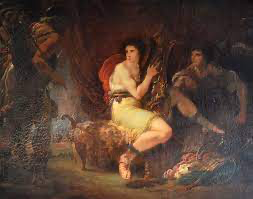 ἀλλα ὁ ἀριστος στρατηγος νυν οὐκ ἐχει τιμην και λεγει 'ὠ Ἀγαμεμνων, την δικαιοσυνην οὐκ ἐχεις. ἀνδρειως μεν πολεμιζω, μικραν δε τιμην ἐχω. οὐκ ἐθελω νικην παρεχειν. μενω οὐν ἐν τῳ στρατοπεδῳ.' πολλοι των Ἀχαιων νυν ἀποθνῃσκουσιν. οἱ γαρ Τρωικοι ἀνδρειοι εἰσιν. ὁ δε Ἀχιλλευς ἐτι δεινην ὀργην ἐχει και οὐ πολεμιζει.NamesἈχαιοι οἱ	Achaeans Τροια ἡ	TroyἈγαμεμνων ὁ	Agamemnon Ἀχιλλευς ὁ (gen. Ἀχιλλεως)	AchillesΤρωικοι οἱ	TrojansἈπολλων ὁ	ApolloVocabularyἀριστος -η -ον	bestἐννεα ἐνιαυτους	for nine yearsπολεμιζω	Ι fightνοσος ἡ	diseaseπολλοι	manyἱερεια ἡ	priestessδικαιοσυνη ἡ	justiceἐτι	stillὀργη ἡ	anger